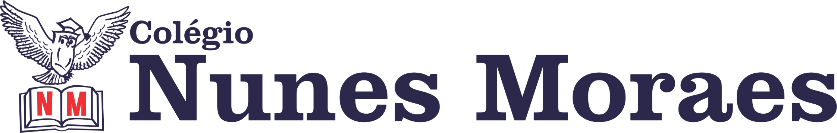 AGENDA DIÁRIA 2º ANO, 07 DE FEVEREIRO1ª AULA: PORTUGUÊS/GRAMÁTICAObjeto de Conhecimento: Emprego de R/RR e S/SSAprendizagens Essenciais: Empregar R/RR e S/SS corretamente na escrita das palavras.Capítulo 2: Somos diferentes uns dos outros.Atividade e explicação: páginas 46 e 47. Para casa: não haverá.Leitura no paradidático.2ª AULA: MATEMÁTICAObjeto de Conhecimento: Sequência numérica. Aprendizagens Essenciais: Identificar o elemento ausente na sequência, determinando sua regularidade.  Capítulo 2: Dezenas e mais dezenas.Atividade e explicação: páginas 50 e 51.Para casa: recortar anexo 2, página 147.3ª AULA: HISTÓRIAObjeto de Conhecimento: A escola.Aprendizagens Essenciais: Selecionar situações cotidianas que remetam à percepção e memória. Reconhecer espaços de sociabilidade e identificar os motivos que aproximam e separam as pessoas em diferentes grupos sociais ou de parentesco. Capítulo 2: Convivendo e aprendendo na escola. Atividade e explicação: páginas 36 e 37.Para casa: não haverá. 4ª AULA: GEOGRAFIAObjeto de Conhecimento: Manutenção das ruas.Aprendizagens Essenciais: Analisar e compreender mudanças e permanências, comparando imagens de um mesmo lugar em diferentes tempos.Capítulo 2: As transformações das ruas.Explicação: página 113.Para casa: página 114.Forte abraço!